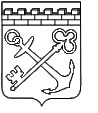 АДМИНИСТРАЦИЯ ЛЕНИНГРАДСКОЙ ОБЛАСТИКОМИТЕТ ПО ФИЗИЧЕСКОЙ КУЛЬТУРЕ И СПОРТУ ЛЕНИНГРАДСКОЙ ОБЛАСТИПРИКАЗот ________________ 2021 года №_____О внесении изменений в приказ комитета по физической культуре и спорту Ленинградской области от 19.02.2021 года № 3-О «Об утверждении Порядка определения объема и условий предоставления из областного бюджета Ленинградской области субсидий государственным бюджетным и автономным учреждениям Ленинградской области, находящимся в ведении комитета по физической культуре и спорту Ленинградской области, на иные цели»В соответствии с п. 2.2.1. Положения о комитете по физической культуре и спорту Ленинградской области, утвержденного постановлением Правительства Ленинградской области от 16 января 2014 г. N 4, приказываю:Внести в Порядок определения объема и условий предоставления из областного бюджета Ленинградской области субсидий государственным бюджетным и автономным учреждениям Ленинградской области, находящимся в ведении комитета по физической культуре и спорту Ленинградской области, на иные цели (далее - Порядок), утвержденный приказом комитета по физической культуре и спорту Ленинградской области от 19.02.2021 года № 3-О,  следующие изменения:Пункты 4.4., 4.5., 4.6., 4.10., 11., 12. изложить в редакции согласно приложению №1 к настоящему приказу.В пункте 4.8. слова «- расчет-обоснование начальной (максимальной) цены контракта выполнения работ (оказания услуг) по проведению восстановительных работ в случае наступления аварийной (чрезвычайной) ситуации с приложением не менее трех коммерческих предложений поставщиков;» заменить словами «- отчет о результатах исследования рынка на выполнение работ (оказания услуг) по проведению восстановительных работ в случае наступления аварийной (чрезвычайной) ситуации с приложением не менее трех коммерческих предложений поставщиков по форме согласно приложению N 3 к настоящему Порядку;».В пунктах 4.10., 4.13., 4.14. слова «- расчет-обоснование начальной (максимальной) цены контракта с приложением не менее трех коммерческих предложений поставщиков;» заменить словами «- отчет о результатах исследования рынка с приложением не менее трех коммерческих предложений поставщиков по форме согласно приложению N 3 к настоящему Порядку;».В абзаце 5 пункта 4.14. слова «приложению N 3» заменить словами  «приложению N 1».В Приложении N 1 к Порядку: - в сноске <3> слова «по направлению расходования по пп. 4.1 Порядка - N и дата распоряжения комитета,» исключить;- слова «<4> Не заполняется при указании в гр. 8 таблицы направления расходования по пп. 4.1 Порядка.» исключить.- в графах 9 и 10 заявки на предоставление субсидии на иные цели на 20___ год государственному бюджетному (автономному) учреждению Ленинградской области цифру «<4>» исключить.Дополнить Приложением № 1.1 к Порядку согласно приложению № 2 к настоящему приказу.Приложение № 2 к Порядку изложить в редакции согласно приложению № 3 к настоящему приказу.Контроль за исполнением настоящего приказа оставляю за собой.Председатель комитета	 по физической культуре и спорту Ленинградской области			                                         Д.П. Иванов